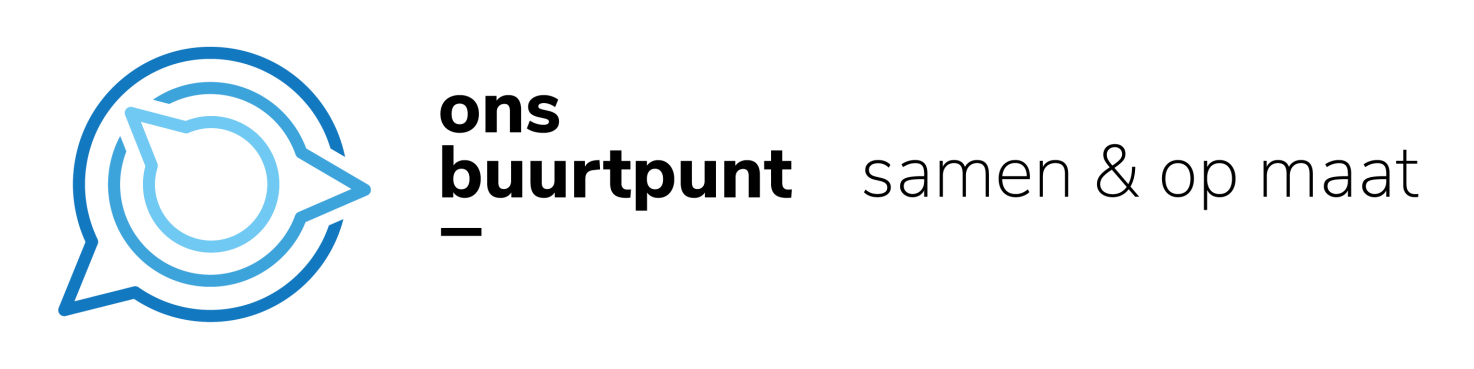 Huiswerk – Een businessplan voor sociale ondernemersDownload het invuldocument: https://onsbuurtpunt.be/ondersteuning-starters/webinar6 Opdracht:Vul de eerste 3 raders in op het invuldocument.Sociale impactMissieAanbod (incl. klant en doelgroep)
Challenge: benoem 3 concrete manieren waarop jouw aanbod aan diensten of producten een positieve impact hebben in de buurt. Welke klanten en doelgroepen uit de buurt ervaren deze positieve impact?  Een andere interessante gratis tool voor startende ondernemers (weliswaar Engelstalig) is www.mysocialstartup.eu  